9)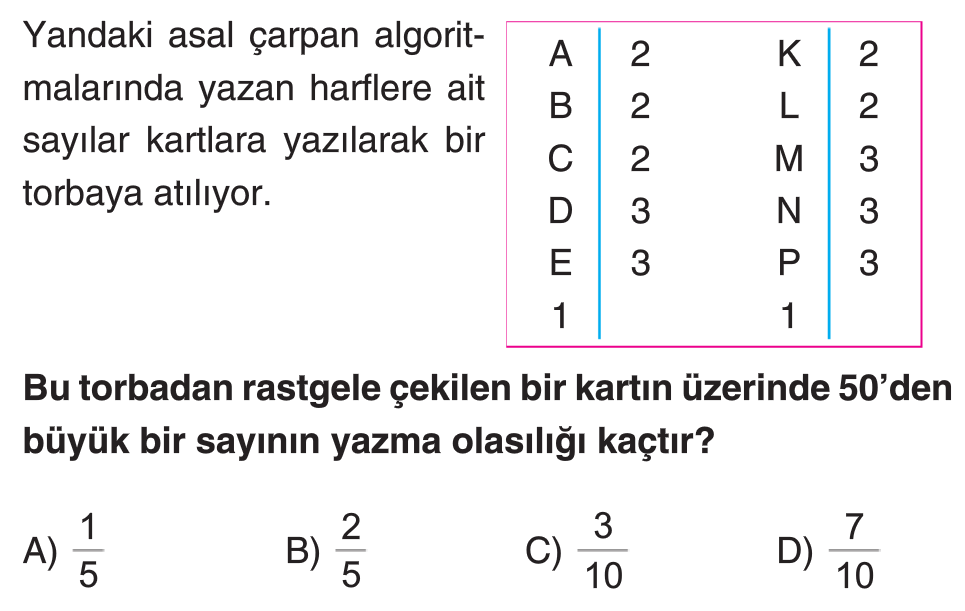 10)                                              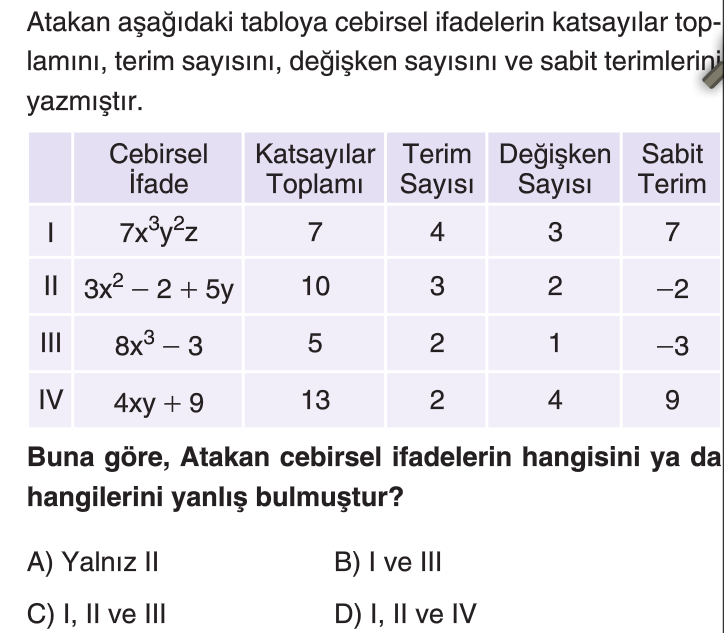 11) 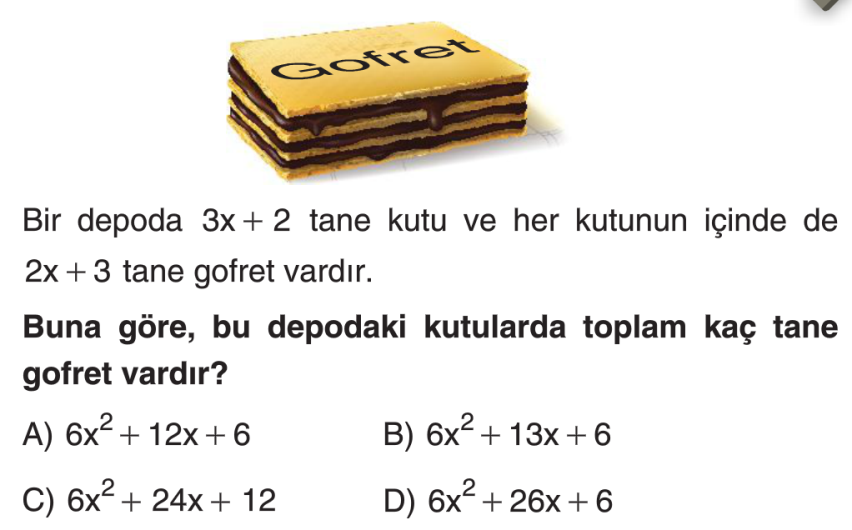 12)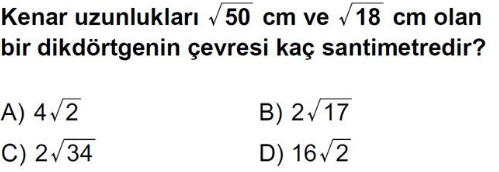 13)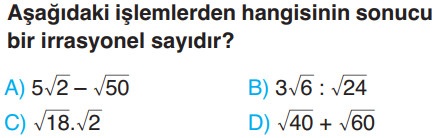 14)        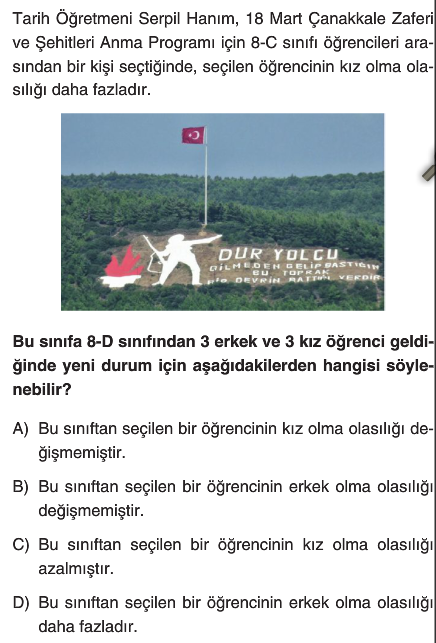 15) 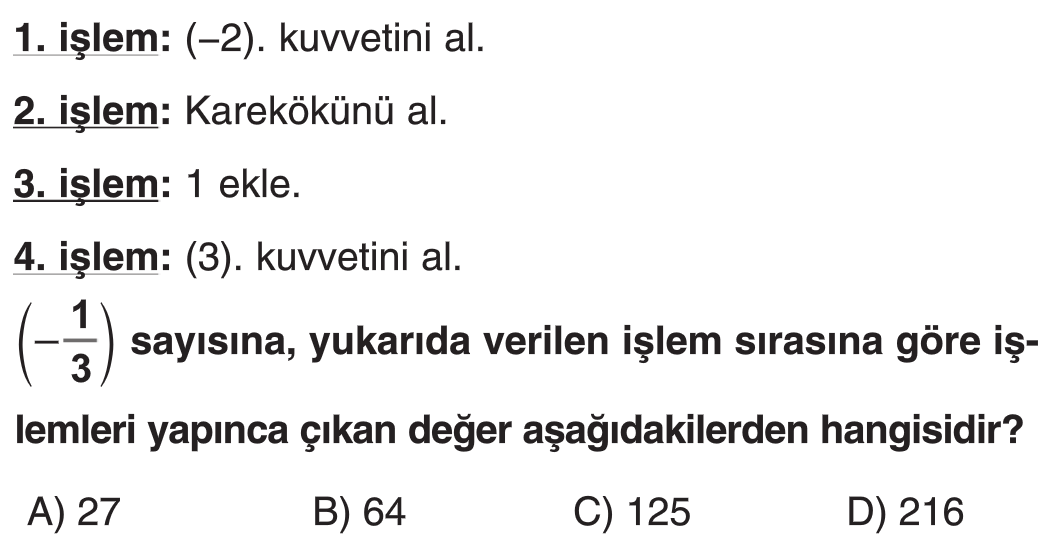 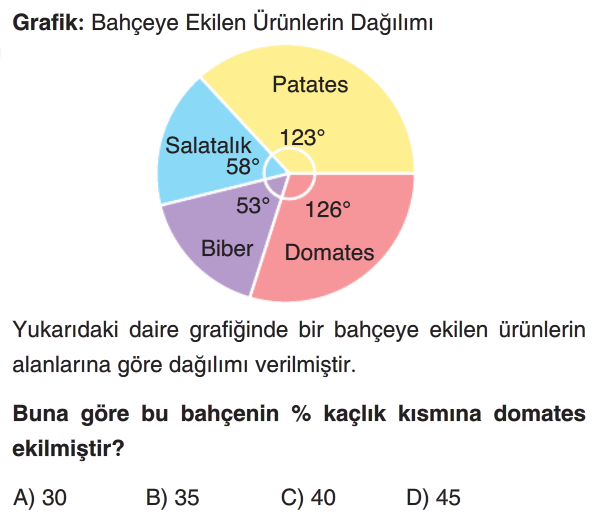 16)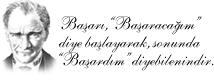 1)                     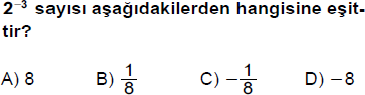 2) 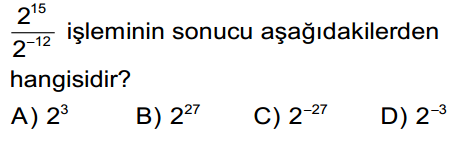 3)   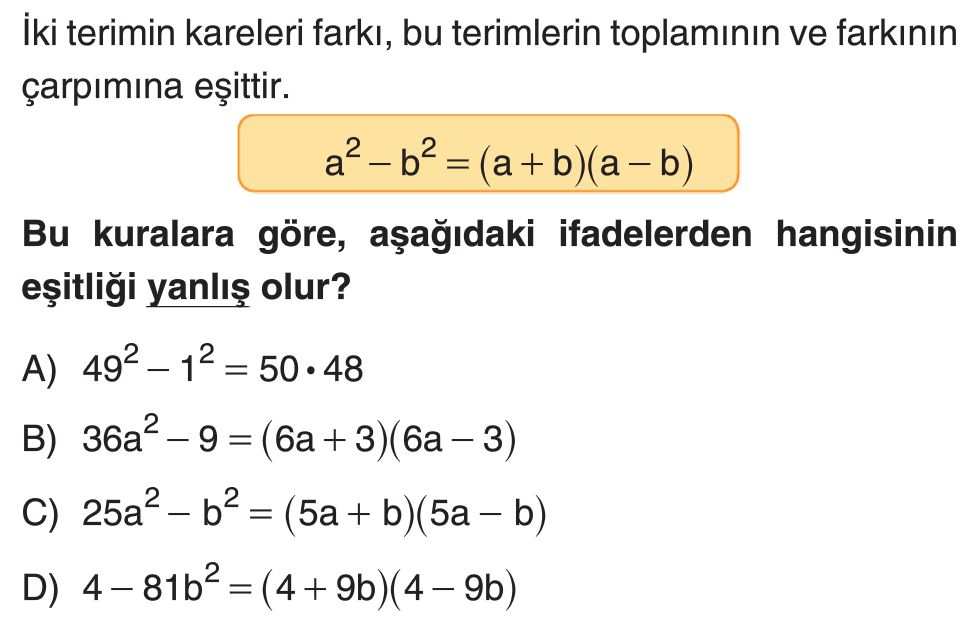 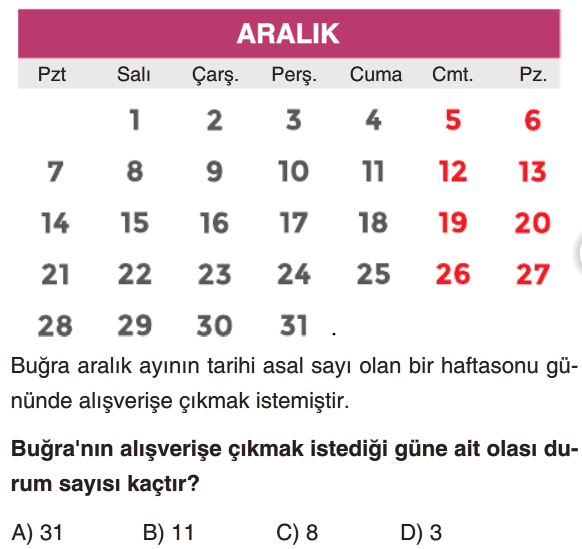 4)5) 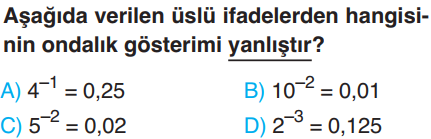 6)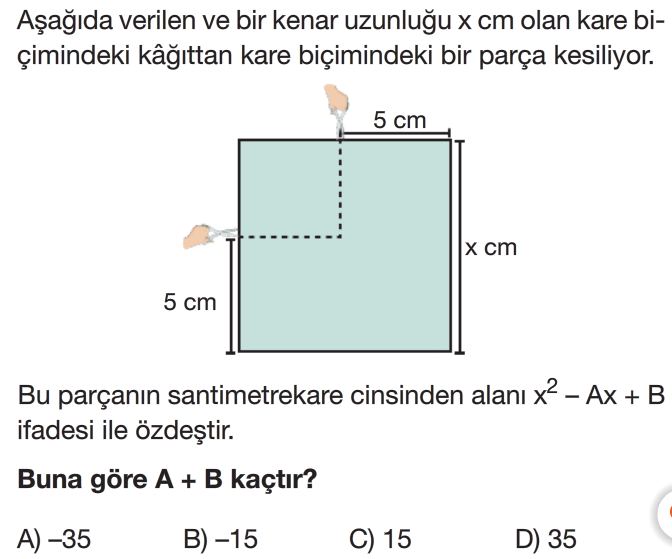 7) 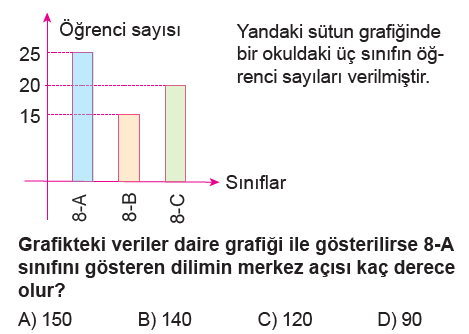 8) 